XХXIV открытый городской турнир «BwB*» по бадминтону 
в парном разряде
23 сентября 2023 года, г. Кемерово ФГБОУ ВО «КемГУ», ТЦ «КУЗБАСС»Парный разряд (группа до 150)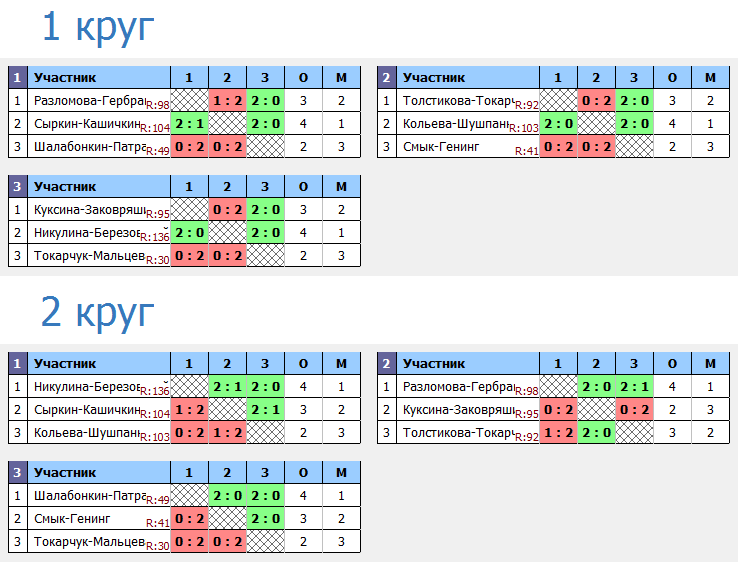 Главный судья_____________________ М.В. БакановПарный разряд (группа до 250)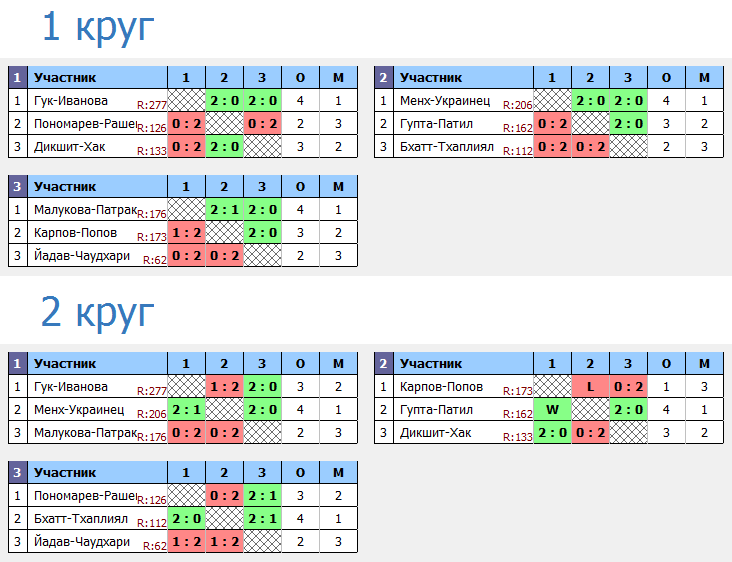 Главный судья_____________________ М.В. БакановПарный разряд (группа 250+)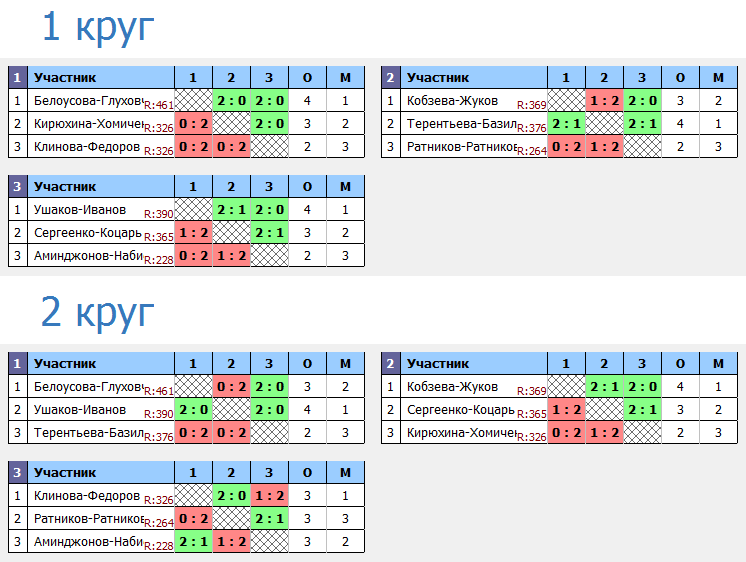 Главный судья_____________________ М.В. Баканов